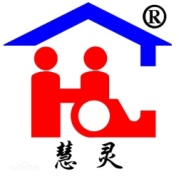 慧灵文件目录序号文件名文件编码附件表格编号1招聘和任用制度HL-H.R-001“面试问答题库”通用问题附件1-11招聘和任用制度HL-H.R-001“员工应聘登记表”附件1-21招聘和任用制度HL-H.R-001“劳动合同”样本附件1-31招聘和任用制度HL-H.R-001“员工转正申请表”附件1-41招聘和任用制度HL-H.R-001“新员工试用期评估表”附件1-51招聘和任用制度HL-H.R-001“员工离职申请表”附件1-61招聘和任用制度HL-H.R-001“培训/交流协议书”附件1-72劳动关系管理制度HL-H.R-002“员工入职登记表”附件2-12劳动关系管理制度HL-H.R-002“劳动合同”样本附件1-33薪酬管理制度HL-H.R-003“薪酬发放计算方案”附件3-14考勤和休假制度HL-H.R-004“员工月考勤表”附件4-14考勤和休假制度HL-H.R-004“请假、休假申请表 ”附件4-25培训管理制度HL-H.R-006“培训课程表”“培训实习报名表”“员工继续教育手册”附件5-1附件5-2附件5-36绩效评估和晋级制度HL-H.R-006“组织绩效评估表”附件6-16绩效评估和晋级制度HL-H.R-006“个人绩效评估表”附件6-27岗位职责描述HL-H.R-007“岗位职责”附件7-17岗位职责描述HL-H.R-007“职位说明书”附件7-28人力资源配备制度HL-H.R-008无无9行政人员问责制度HL-H.R-009“员工申诉表”附件9-110印章使用制度HL-Y.Z-001“用印申请单”附件10-110印章使用制度HL-Y.Z-001“用印登记表”附件10-211慧灵督导体系HL-H.R-010“月工作报告”附件11-111慧灵督导体系HL-H.R-010“每月计划/总结”附件11-211慧灵督导体系HL-H.R-010“督导记录表”附件11-311慧灵督导体系HL-H.R-010“年度发展计划” 附件11-411慧灵督导体系HL-H.R-010“突发事件报告表”附件11-511慧灵督导体系HL-H.R-010“服务督导记录表”附件11-611慧灵督导体系HL-H.R-010“实地考察报告”附件11-712责任事故认定条例HL-H.R-011无无13职业操守HL-H.R-012无无14财务管理制度HL-F.A-001“财务相关报表模版”附件14-115差旅费报销指引细则HL-F.A-002无无16物资管理制度HL-F.A-003“物资请购单”附件16-116物资管理制度HL-F.A-003“物资出入库清单”附件16-216物资管理制度HL-F.A-003“资产报废单”附件16-316物资管理制度HL-F.A-003“固定资产实盘表”附件16-416物资管理制度HL-F.A-003“物资维修表”附件16-516物资管理制度HL-F.A-003“固定资产转移表”附件16-617慧灵文化HL-WH无无18慧灵公约HL-G.Y-001无无19加盟慧灵指引HL-JM无无20工作流程图HL-LC无无21环境布置指引HL-HJ无无